2020 Annual Implementation Planfor improving student outcomes Werribee Secondary College (8465)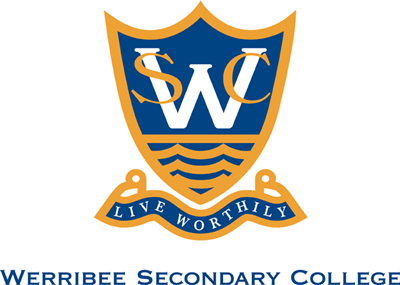 Self-evaluation Summary - 2020SSP Goals Targets and KIS Select Annual Goals and KISDefine Actions, Outcomes and ActivitiesEquity Funding Planner Equity Spending TotalsActivities and MilestonesAdditional Equity spendProfessional Learning and Development PlanFISO Improvement Model DimensionsThe 6 High-impact Improvement Initiatives are highlighted below in red.FISO Improvement Model DimensionsThe 6 High-impact Improvement Initiatives are highlighted below in red.Self-evaluation LevelExcellence in teaching and learningBuilding practice excellenceEvolving moving towards EmbeddingExcellence in teaching and learningCurriculum planning and assessmentEvolvingExcellence in teaching and learningEvidence-based high-impact teaching strategiesExcellence in teaching and learningEvaluating impact on learningEmerging moving towards EvolvingProfessional leadershipBuilding leadership teamsEvolving moving towards EmbeddingProfessional leadershipInstructional and shared leadershipProfessional leadershipStrategic resource managementProfessional leadershipVision, values and culturePositive climate for learningEmpowering students and building school prideEvolving moving towards EmbeddingPositive climate for learningSetting expectations and promoting inclusionEvolving moving towards EmbeddingPositive climate for learningHealth and wellbeingPositive climate for learningIntellectual engagement and self-awarenessCommunity engagement in learningBuilding communitiesEmbeddingCommunity engagement in learningGlobal citizenshipCommunity engagement in learningNetworks with schools, services and agenciesCommunity engagement in learningParents and carers as partnersEnter your reflective commentsThe self evaluation was performed as a leadership team rather than a few representatives of the team.  The exercise gave the team the opportunity to have constructive conversations relating to where we are on the continuum from a team perspective.  It was clear that the team have quite varying perceptions.Considerations for 2020Building the leadership teams capacity to work Documents that support this planGoal 1Enhance active student engagement through student voice in their learning within a negotiated and differentiated curriculum to stimulate and engage all students.Target 1.1.Key Improvement Strategy 1.aBuilding practice excellence Further develop the Guaranteed and Viable curriculum to ensure students can access a consistent curriculum across 7-12.Key Improvement Strategy 1.bBuilding practice excellence Implement PLC's to a high standard at Werribee Secondary CollegeGoal 2Develop a whole school understanding of what a high quality distributive leadership is and its link to learning impact.Target 2.1Key Improvement Strategy 2.aBuilding leadership teams Identify opportunities to activate distributive leadership and build leadership capacity.Goal 3Improve all students connectedness to their peers and the CollegeTarget 3.1Key Improvement Strategy 3.aEmpowering students and building school pride Investigate middle years pedagogical framework to activate student agency in learningKey Improvement Strategy 3.bSetting expectations and promoting inclusion Investigate School Wide Positive Behaviours Support (SWPBS)Goal 4Increase community involvement in achieving the College’s vision.Target 4.1Key Improvement Strategy 4.aBuilding practice excellence Increase opportunities for the school community to have input for the future direction of the CollegeFour Year Strategic GoalsIs this selected for focus this year?Four Year Strategic Targets12 month targetThe 12 month target is an incremental step towards meeting the 4-year target, using the same data set.Enhance active student engagement through student voice in their learning within a negotiated and differentiated curriculum to stimulate and engage all students.Yes.Student Attitudes to School Survey


Stimulating Learning 3.5 

Parent Opinion Survey
School Improvement 6.0
Stimulating Learning 6.0
Learning Focus 6.5

 

School Staff Survey
Climate: Collective Responsibility 80
Climate: Collective Focus on Student Learning 80
Climate: Guaranteed and Viable Curriculum 80
Climate: Shielding and Buffering 70
Professional Learning: Renewal of Knowledge and Skills 80
Professional Learning: Applicability of Professional Learning 80
Professional Learning: Coherence 80
School Leadership: Intellectual Stimulation 80
School Leadership: Instructional Leadership 70
School Leadership: Parent and Community Involvement 75



Senior School Results
VCE All Studies Mean 31.2
VCE English Mean Study Score 32.2
VCE Further Mathematics Mean Study Score 31.2
VCE Mathematics Methods Mean Study Score 34
VCE Study Scores above 40 7.5
VCE Median Study Score 31.2
VCE Median ATAR 76
VCE Percentage of Study Scores above GAT Predicted 100
VCE Completion Rate 100
VCAL Completion Rate 85
VET Completion Rate 100
VCE All Studies Mean 31.2
VCE English Mean Study Score 32.2
VCE Further Mathematics Mean Study Score 31.2
VCE Mathematics Methods Mean Study Score 33.5
VCE Study Scores above 40 7.5
VCE Median Study Score 31.2
VCE Median ATAR 76
VCE Percentage of Study Scores above GAT Predicted 100
VCE Completion Rate 100
VCAL Completion Rate 85
VET Completion Rate 100


NAPLAN (Year 7 to 9 Growth)
Numeracy: Low Level Growth less than or equal to 20
Reading: Low Level Growth less than or equal to 20
Writing: Low Level Growth less than or equal to 20
Spelling: Low Level Growth less than or equal to 20
Grammar and Punctuation: Low Growth less than or equal to 20


Develop a whole school understanding of what a high quality distributive leadership is and its link to learning impact.YesStudent Attitudes to School Survey

School Connectedness 3.75

Parent Opinion Survey
School Improvement 5.91
Approachability 5.85
Teacher Morale 5.69
Parent Input 5.19
General Satisfaction 5.95
School Connectedness 5.59

School Staff Survey
Climate: Trust in Colleagues  80
Climate: Parent and Community Involvement 70
Climate: Collective Focus on Student Learning 80
Climate: Guaranteed and Viable Curriculum 80
Climate: Shielding and Buffering 70
Staff Wellbeing: Staff Psychological Safety 70
Staff Wellbeing: Professional Safety 70
Staff Wellbeing: Social Behaviour 75
Staff Wellbeing: School Support for Staff Physical Safety 80
Staff Wellbeing: Build Resilience / Resilient Environment 70
Professional Learning: School Level Support 70
Professional Learning: Applicability of Professional Learning 75
Professional Learning: Coherence 75
Professional Learning: Feedback 75
School Leadership: Leading Change 70
School Leadership: Cultural Leadership 70
School Leadership: Flexibility 65
School Leadership: Intellectual Stimulation 70
School Leadership: Instructional Leadership 70
School Leadership: Parent and Community Involvement 72
School Leadership: Leaders’ Support for Change 70
School Leadership: Visibility 65Improve all students connectedness to their peers and the CollegeYesStudent Attitudes to School Survey
School Connectedness 3.75
Stimulating Learning 3.5

School Staff Survey
Climate: Parent and Community Involvement 70
Climate: Shielding and Buffering 70
School Leadership: Intellectual Stimulation 80
School Leadership: Visibility 70Increase community involvement in achieving the College’s vision.NoGoal 1Enhance active student engagement through student voice in their learning within a negotiated and differentiated curriculum to stimulate and engage all students.Enhance active student engagement through student voice in their learning within a negotiated and differentiated curriculum to stimulate and engage all students.12 Month Target 1.1Student Attitudes to School Survey


Stimulating Learning 3.5 

Parent Opinion Survey
School Improvement 6.0
Stimulating Learning 6.0
Learning Focus 6.5

 

School Staff Survey
Climate: Collective Responsibility 80
Climate: Collective Focus on Student Learning 80
Climate: Guaranteed and Viable Curriculum 80
Climate: Shielding and Buffering 70
Professional Learning: Renewal of Knowledge and Skills 80
Professional Learning: Applicability of Professional Learning 80
Professional Learning: Coherence 80
School Leadership: Intellectual Stimulation 80
School Leadership: Instructional Leadership 70
School Leadership: Parent and Community Involvement 75



Senior School Results
VCE All Studies Mean 31.2
VCE English Mean Study Score 32.2
VCE Further Mathematics Mean Study Score 31.2
VCE Mathematics Methods Mean Study Score 34
VCE Study Scores above 40 7.5
VCE Median Study Score 31.2
VCE Median ATAR 76
VCE Percentage of Study Scores above GAT Predicted 100
VCE Completion Rate 100
VCAL Completion Rate 85
VET Completion Rate 100
VCE All Studies Mean 31.2
VCE English Mean Study Score 32.2
VCE Further Mathematics Mean Study Score 31.2
VCE Mathematics Methods Mean Study Score 33.5
VCE Study Scores above 40 7.5
VCE Median Study Score 31.2
VCE Median ATAR 76
VCE Percentage of Study Scores above GAT Predicted 100
VCE Completion Rate 100
VCAL Completion Rate 85
VET Completion Rate 100


NAPLAN (Year 7 to 9 Growth)
Numeracy: Low Level Growth less than or equal to 20
Reading: Low Level Growth less than or equal to 20
Writing: Low Level Growth less than or equal to 20
Spelling: Low Level Growth less than or equal to 20
Grammar and Punctuation: Low Growth less than or equal to 20


Student Attitudes to School Survey


Stimulating Learning 3.5 

Parent Opinion Survey
School Improvement 6.0
Stimulating Learning 6.0
Learning Focus 6.5

 

School Staff Survey
Climate: Collective Responsibility 80
Climate: Collective Focus on Student Learning 80
Climate: Guaranteed and Viable Curriculum 80
Climate: Shielding and Buffering 70
Professional Learning: Renewal of Knowledge and Skills 80
Professional Learning: Applicability of Professional Learning 80
Professional Learning: Coherence 80
School Leadership: Intellectual Stimulation 80
School Leadership: Instructional Leadership 70
School Leadership: Parent and Community Involvement 75



Senior School Results
VCE All Studies Mean 31.2
VCE English Mean Study Score 32.2
VCE Further Mathematics Mean Study Score 31.2
VCE Mathematics Methods Mean Study Score 34
VCE Study Scores above 40 7.5
VCE Median Study Score 31.2
VCE Median ATAR 76
VCE Percentage of Study Scores above GAT Predicted 100
VCE Completion Rate 100
VCAL Completion Rate 85
VET Completion Rate 100
VCE All Studies Mean 31.2
VCE English Mean Study Score 32.2
VCE Further Mathematics Mean Study Score 31.2
VCE Mathematics Methods Mean Study Score 33.5
VCE Study Scores above 40 7.5
VCE Median Study Score 31.2
VCE Median ATAR 76
VCE Percentage of Study Scores above GAT Predicted 100
VCE Completion Rate 100
VCAL Completion Rate 85
VET Completion Rate 100


NAPLAN (Year 7 to 9 Growth)
Numeracy: Low Level Growth less than or equal to 20
Reading: Low Level Growth less than or equal to 20
Writing: Low Level Growth less than or equal to 20
Spelling: Low Level Growth less than or equal to 20
Grammar and Punctuation: Low Growth less than or equal to 20


Key Improvement StrategiesKey Improvement StrategiesIs this KIS selected for focus this year?KIS 1Building practice excellenceFurther develop the Guaranteed and Viable curriculum to ensure students can access a consistent curriculum across 7-12.YesKIS 2Building practice excellenceImplement PLC's to a high standard at Werribee Secondary CollegeYesExplain why the school has selected this KIS as a focus for this year. Please make reference to the self-evaluation, relevant school data, the progress against School Strategic Plan (SSP) goals, targets, and the diagnosis of issues requiring particular attention.The College would need to further develop work on Guaranteed and Viable curriculum as evidenced from the curriculum audit completed in 2019. This highlighted areas for improvement such as alignment with the Victorian Curriculum and VCAA study designs and IB. The College will work to identify and refine essential learning (knowledge, understanding, skills) at each level using documented curriculum (informed by Victorian Curriculum Standards) to develop subject specific Essential Learning Progression Chart (Rubric) which can be used to track student learning growth. The College aims to build a collective understanding and consistent measurement of students learning growth to ensure appropriate intervention at the point of need. A consultant (Bron Jones) through Melbourne University has been engaged to support in building staff capacity on developmental assessment rubrics to implement consistent measures to track and monitor student growth at appropriate intervals yet to be determined. Moderation is part of this process. 

Identifying and empowering staff with the skillset  (Heads of Faculty) to develop and improve understanding of the use of data analysis amongst staff to improve student learning outcomes via effective differentiation.  

Investigation into the PLC Structure and participate in the initial training as provided by the DET. 

Further develop and embedding the use of the MYP Command Words across Years 7 to 10. The College would need to further develop work on Guaranteed and Viable curriculum as evidenced from the curriculum audit completed in 2019. This highlighted areas for improvement such as alignment with the Victorian Curriculum and VCAA study designs and IB. The College will work to identify and refine essential learning (knowledge, understanding, skills) at each level using documented curriculum (informed by Victorian Curriculum Standards) to develop subject specific Essential Learning Progression Chart (Rubric) which can be used to track student learning growth. The College aims to build a collective understanding and consistent measurement of students learning growth to ensure appropriate intervention at the point of need. A consultant (Bron Jones) through Melbourne University has been engaged to support in building staff capacity on developmental assessment rubrics to implement consistent measures to track and monitor student growth at appropriate intervals yet to be determined. Moderation is part of this process. 

Identifying and empowering staff with the skillset  (Heads of Faculty) to develop and improve understanding of the use of data analysis amongst staff to improve student learning outcomes via effective differentiation.  

Investigation into the PLC Structure and participate in the initial training as provided by the DET. 

Further develop and embedding the use of the MYP Command Words across Years 7 to 10. Goal 2Develop a whole school understanding of what a high quality distributive leadership is and its link to learning impact.Develop a whole school understanding of what a high quality distributive leadership is and its link to learning impact.12 Month Target 2.1Student Attitudes to School Survey

School Connectedness 3.75

Parent Opinion Survey
School Improvement 5.91
Approachability 5.85
Teacher Morale 5.69
Parent Input 5.19
General Satisfaction 5.95
School Connectedness 5.59

School Staff Survey
Climate: Trust in Colleagues  80
Climate: Parent and Community Involvement 70
Climate: Collective Focus on Student Learning 80
Climate: Guaranteed and Viable Curriculum 80
Climate: Shielding and Buffering 70
Staff Wellbeing: Staff Psychological Safety 70
Staff Wellbeing: Professional Safety 70
Staff Wellbeing: Social Behaviour 75
Staff Wellbeing: School Support for Staff Physical Safety 80
Staff Wellbeing: Build Resilience / Resilient Environment 70
Professional Learning: School Level Support 70
Professional Learning: Applicability of Professional Learning 75
Professional Learning: Coherence 75
Professional Learning: Feedback 75
School Leadership: Leading Change 70
School Leadership: Cultural Leadership 70
School Leadership: Flexibility 65
School Leadership: Intellectual Stimulation 70
School Leadership: Instructional Leadership 70
School Leadership: Parent and Community Involvement 72
School Leadership: Leaders’ Support for Change 70
School Leadership: Visibility 65Student Attitudes to School Survey

School Connectedness 3.75

Parent Opinion Survey
School Improvement 5.91
Approachability 5.85
Teacher Morale 5.69
Parent Input 5.19
General Satisfaction 5.95
School Connectedness 5.59

School Staff Survey
Climate: Trust in Colleagues  80
Climate: Parent and Community Involvement 70
Climate: Collective Focus on Student Learning 80
Climate: Guaranteed and Viable Curriculum 80
Climate: Shielding and Buffering 70
Staff Wellbeing: Staff Psychological Safety 70
Staff Wellbeing: Professional Safety 70
Staff Wellbeing: Social Behaviour 75
Staff Wellbeing: School Support for Staff Physical Safety 80
Staff Wellbeing: Build Resilience / Resilient Environment 70
Professional Learning: School Level Support 70
Professional Learning: Applicability of Professional Learning 75
Professional Learning: Coherence 75
Professional Learning: Feedback 75
School Leadership: Leading Change 70
School Leadership: Cultural Leadership 70
School Leadership: Flexibility 65
School Leadership: Intellectual Stimulation 70
School Leadership: Instructional Leadership 70
School Leadership: Parent and Community Involvement 72
School Leadership: Leaders’ Support for Change 70
School Leadership: Visibility 65Key Improvement StrategiesKey Improvement StrategiesIs this KIS selected for focus this year?KIS 1Building leadership teamsIdentify opportunities to activate distributive leadership and build leadership capacity.YesExplain why the school has selected this KIS as a focus for this year. Please make reference to the self-evaluation, relevant school data, the progress against School Strategic Plan (SSP) goals, targets, and the diagnosis of issues requiring particular attention.As a new team has been established it is vital that we reach a team culture that reflects what the desired culture of WSC should be.  We are working on collaboration so we can achieve a shared moral purpose.As a new team has been established it is vital that we reach a team culture that reflects what the desired culture of WSC should be.  We are working on collaboration so we can achieve a shared moral purpose.Goal 3Improve all students connectedness to their peers and the CollegeImprove all students connectedness to their peers and the College12 Month Target 3.1Student Attitudes to School Survey
School Connectedness 3.75
Stimulating Learning 3.5

School Staff Survey
Climate: Parent and Community Involvement 70
Climate: Shielding and Buffering 70
School Leadership: Intellectual Stimulation 80
School Leadership: Visibility 70Student Attitudes to School Survey
School Connectedness 3.75
Stimulating Learning 3.5

School Staff Survey
Climate: Parent and Community Involvement 70
Climate: Shielding and Buffering 70
School Leadership: Intellectual Stimulation 80
School Leadership: Visibility 70Key Improvement StrategiesKey Improvement StrategiesIs this KIS selected for focus this year?KIS 1Empowering students and building school prideInvestigate middle years pedagogical framework to activate student agency in learningYesKIS 2Setting expectations and promoting inclusionInvestigate School Wide Positive Behaviours Support (SWPBS)YesExplain why the school has selected this KIS as a focus for this year. Please make reference to the self-evaluation, relevant school data, the progress against School Strategic Plan (SSP) goals, targets, and the diagnosis of issues requiring particular attention.This goal has been selected to address the need for improvement in student connectedness to school, particularly in the middle years.
This goal has been selected to address the need for improvement in student connectedness to school, particularly in the middle years.
Goal 1Enhance active student engagement through student voice in their learning within a negotiated and differentiated curriculum to stimulate and engage all students.Enhance active student engagement through student voice in their learning within a negotiated and differentiated curriculum to stimulate and engage all students.Enhance active student engagement through student voice in their learning within a negotiated and differentiated curriculum to stimulate and engage all students.Enhance active student engagement through student voice in their learning within a negotiated and differentiated curriculum to stimulate and engage all students.Enhance active student engagement through student voice in their learning within a negotiated and differentiated curriculum to stimulate and engage all students.12 Month Target 1.1Student Attitudes to School Survey


Stimulating Learning 3.5 

Parent Opinion Survey
School Improvement 6.0
Stimulating Learning 6.0
Learning Focus 6.5

 

School Staff Survey
Climate: Collective Responsibility 80
Climate: Collective Focus on Student Learning 80
Climate: Guaranteed and Viable Curriculum 80
Climate: Shielding and Buffering 70
Professional Learning: Renewal of Knowledge and Skills 80
Professional Learning: Applicability of Professional Learning 80
Professional Learning: Coherence 80
School Leadership: Intellectual Stimulation 80
School Leadership: Instructional Leadership 70
School Leadership: Parent and Community Involvement 75



Senior School Results
VCE All Studies Mean 31.2
VCE English Mean Study Score 32.2
VCE Further Mathematics Mean Study Score 31.2
VCE Mathematics Methods Mean Study Score 34
VCE Study Scores above 40 7.5
VCE Median Study Score 31.2
VCE Median ATAR 76
VCE Percentage of Study Scores above GAT Predicted 100
VCE Completion Rate 100
VCAL Completion Rate 85
VET Completion Rate 100
VCE All Studies Mean 31.2
VCE English Mean Study Score 32.2
VCE Further Mathematics Mean Study Score 31.2
VCE Mathematics Methods Mean Study Score 33.5
VCE Study Scores above 40 7.5
VCE Median Study Score 31.2
VCE Median ATAR 76
VCE Percentage of Study Scores above GAT Predicted 100
VCE Completion Rate 100
VCAL Completion Rate 85
VET Completion Rate 100


NAPLAN (Year 7 to 9 Growth)
Numeracy: Low Level Growth less than or equal to 20
Reading: Low Level Growth less than or equal to 20
Writing: Low Level Growth less than or equal to 20
Spelling: Low Level Growth less than or equal to 20
Grammar and Punctuation: Low Growth less than or equal to 20


Student Attitudes to School Survey


Stimulating Learning 3.5 

Parent Opinion Survey
School Improvement 6.0
Stimulating Learning 6.0
Learning Focus 6.5

 

School Staff Survey
Climate: Collective Responsibility 80
Climate: Collective Focus on Student Learning 80
Climate: Guaranteed and Viable Curriculum 80
Climate: Shielding and Buffering 70
Professional Learning: Renewal of Knowledge and Skills 80
Professional Learning: Applicability of Professional Learning 80
Professional Learning: Coherence 80
School Leadership: Intellectual Stimulation 80
School Leadership: Instructional Leadership 70
School Leadership: Parent and Community Involvement 75



Senior School Results
VCE All Studies Mean 31.2
VCE English Mean Study Score 32.2
VCE Further Mathematics Mean Study Score 31.2
VCE Mathematics Methods Mean Study Score 34
VCE Study Scores above 40 7.5
VCE Median Study Score 31.2
VCE Median ATAR 76
VCE Percentage of Study Scores above GAT Predicted 100
VCE Completion Rate 100
VCAL Completion Rate 85
VET Completion Rate 100
VCE All Studies Mean 31.2
VCE English Mean Study Score 32.2
VCE Further Mathematics Mean Study Score 31.2
VCE Mathematics Methods Mean Study Score 33.5
VCE Study Scores above 40 7.5
VCE Median Study Score 31.2
VCE Median ATAR 76
VCE Percentage of Study Scores above GAT Predicted 100
VCE Completion Rate 100
VCAL Completion Rate 85
VET Completion Rate 100


NAPLAN (Year 7 to 9 Growth)
Numeracy: Low Level Growth less than or equal to 20
Reading: Low Level Growth less than or equal to 20
Writing: Low Level Growth less than or equal to 20
Spelling: Low Level Growth less than or equal to 20
Grammar and Punctuation: Low Growth less than or equal to 20


Student Attitudes to School Survey


Stimulating Learning 3.5 

Parent Opinion Survey
School Improvement 6.0
Stimulating Learning 6.0
Learning Focus 6.5

 

School Staff Survey
Climate: Collective Responsibility 80
Climate: Collective Focus on Student Learning 80
Climate: Guaranteed and Viable Curriculum 80
Climate: Shielding and Buffering 70
Professional Learning: Renewal of Knowledge and Skills 80
Professional Learning: Applicability of Professional Learning 80
Professional Learning: Coherence 80
School Leadership: Intellectual Stimulation 80
School Leadership: Instructional Leadership 70
School Leadership: Parent and Community Involvement 75



Senior School Results
VCE All Studies Mean 31.2
VCE English Mean Study Score 32.2
VCE Further Mathematics Mean Study Score 31.2
VCE Mathematics Methods Mean Study Score 34
VCE Study Scores above 40 7.5
VCE Median Study Score 31.2
VCE Median ATAR 76
VCE Percentage of Study Scores above GAT Predicted 100
VCE Completion Rate 100
VCAL Completion Rate 85
VET Completion Rate 100
VCE All Studies Mean 31.2
VCE English Mean Study Score 32.2
VCE Further Mathematics Mean Study Score 31.2
VCE Mathematics Methods Mean Study Score 33.5
VCE Study Scores above 40 7.5
VCE Median Study Score 31.2
VCE Median ATAR 76
VCE Percentage of Study Scores above GAT Predicted 100
VCE Completion Rate 100
VCAL Completion Rate 85
VET Completion Rate 100


NAPLAN (Year 7 to 9 Growth)
Numeracy: Low Level Growth less than or equal to 20
Reading: Low Level Growth less than or equal to 20
Writing: Low Level Growth less than or equal to 20
Spelling: Low Level Growth less than or equal to 20
Grammar and Punctuation: Low Growth less than or equal to 20


Student Attitudes to School Survey


Stimulating Learning 3.5 

Parent Opinion Survey
School Improvement 6.0
Stimulating Learning 6.0
Learning Focus 6.5

 

School Staff Survey
Climate: Collective Responsibility 80
Climate: Collective Focus on Student Learning 80
Climate: Guaranteed and Viable Curriculum 80
Climate: Shielding and Buffering 70
Professional Learning: Renewal of Knowledge and Skills 80
Professional Learning: Applicability of Professional Learning 80
Professional Learning: Coherence 80
School Leadership: Intellectual Stimulation 80
School Leadership: Instructional Leadership 70
School Leadership: Parent and Community Involvement 75



Senior School Results
VCE All Studies Mean 31.2
VCE English Mean Study Score 32.2
VCE Further Mathematics Mean Study Score 31.2
VCE Mathematics Methods Mean Study Score 34
VCE Study Scores above 40 7.5
VCE Median Study Score 31.2
VCE Median ATAR 76
VCE Percentage of Study Scores above GAT Predicted 100
VCE Completion Rate 100
VCAL Completion Rate 85
VET Completion Rate 100
VCE All Studies Mean 31.2
VCE English Mean Study Score 32.2
VCE Further Mathematics Mean Study Score 31.2
VCE Mathematics Methods Mean Study Score 33.5
VCE Study Scores above 40 7.5
VCE Median Study Score 31.2
VCE Median ATAR 76
VCE Percentage of Study Scores above GAT Predicted 100
VCE Completion Rate 100
VCAL Completion Rate 85
VET Completion Rate 100


NAPLAN (Year 7 to 9 Growth)
Numeracy: Low Level Growth less than or equal to 20
Reading: Low Level Growth less than or equal to 20
Writing: Low Level Growth less than or equal to 20
Spelling: Low Level Growth less than or equal to 20
Grammar and Punctuation: Low Growth less than or equal to 20


Student Attitudes to School Survey


Stimulating Learning 3.5 

Parent Opinion Survey
School Improvement 6.0
Stimulating Learning 6.0
Learning Focus 6.5

 

School Staff Survey
Climate: Collective Responsibility 80
Climate: Collective Focus on Student Learning 80
Climate: Guaranteed and Viable Curriculum 80
Climate: Shielding and Buffering 70
Professional Learning: Renewal of Knowledge and Skills 80
Professional Learning: Applicability of Professional Learning 80
Professional Learning: Coherence 80
School Leadership: Intellectual Stimulation 80
School Leadership: Instructional Leadership 70
School Leadership: Parent and Community Involvement 75



Senior School Results
VCE All Studies Mean 31.2
VCE English Mean Study Score 32.2
VCE Further Mathematics Mean Study Score 31.2
VCE Mathematics Methods Mean Study Score 34
VCE Study Scores above 40 7.5
VCE Median Study Score 31.2
VCE Median ATAR 76
VCE Percentage of Study Scores above GAT Predicted 100
VCE Completion Rate 100
VCAL Completion Rate 85
VET Completion Rate 100
VCE All Studies Mean 31.2
VCE English Mean Study Score 32.2
VCE Further Mathematics Mean Study Score 31.2
VCE Mathematics Methods Mean Study Score 33.5
VCE Study Scores above 40 7.5
VCE Median Study Score 31.2
VCE Median ATAR 76
VCE Percentage of Study Scores above GAT Predicted 100
VCE Completion Rate 100
VCAL Completion Rate 85
VET Completion Rate 100


NAPLAN (Year 7 to 9 Growth)
Numeracy: Low Level Growth less than or equal to 20
Reading: Low Level Growth less than or equal to 20
Writing: Low Level Growth less than or equal to 20
Spelling: Low Level Growth less than or equal to 20
Grammar and Punctuation: Low Growth less than or equal to 20


KIS 1Building practice excellenceFurther develop the Guaranteed and Viable curriculum to ensure students can access a consistent curriculum across 7-12.Further develop the Guaranteed and Viable curriculum to ensure students can access a consistent curriculum across 7-12.Further develop the Guaranteed and Viable curriculum to ensure students can access a consistent curriculum across 7-12.Further develop the Guaranteed and Viable curriculum to ensure students can access a consistent curriculum across 7-12.Further develop the Guaranteed and Viable curriculum to ensure students can access a consistent curriculum across 7-12.ActionsIdentify and refine essential learning (knowledge, understanding, skills) at each level using documented curriculum (informed by Victorian Curriculum Standards, VCAA study designs and IB)  


 Identify and refine essential learning (knowledge, understanding, skills) at each level using documented curriculum (informed by Victorian Curriculum Standards, VCAA study designs and IB)  


 Identify and refine essential learning (knowledge, understanding, skills) at each level using documented curriculum (informed by Victorian Curriculum Standards, VCAA study designs and IB)  


 Identify and refine essential learning (knowledge, understanding, skills) at each level using documented curriculum (informed by Victorian Curriculum Standards, VCAA study designs and IB)  


 Identify and refine essential learning (knowledge, understanding, skills) at each level using documented curriculum (informed by Victorian Curriculum Standards, VCAA study designs and IB)  


 OutcomesStudent:
Will know what the knowledge, skills and understanding is being learnt each lesson/topic and unit through clear Learning Intentions and Success Criteria
Will have an equitable education knowing that all students are learning the same and have access to a GVC
Will have clear assessment using developmental rubrics that support students to achieve learning goals 

Teachers:
Will know what the knowledge, skills and understanding is being taught in each lesson/topic and unit through clear Learning Intentions and Success Criteria
Will contribute to an equitable education knowing that all students are learning the same and have access to a GVC.  This supports students moving through year levels.
Will design assessments using developmental rubrics that provides opportunities for students to achieve their personal learning goals with targeted supports.

Leaders:
Will be able to able to plan bespoke PL to continue to build teacher capacity to provide a GVC.
Will be able to plan personalized supports for staff that can be differentiated to respond to identified needs
Will be able to provide time through a meeting schedule for continued work on the GVC.

Community:
A guaranteed and viable curriculum from 7-12 published on the website
A consistent understanding and ability to design developmental assessments. 

IB MYP Command Words are embedded in the curriculum across Years 7 to 10 to encourage critical and creative thinking and metacognition. Student:
Will know what the knowledge, skills and understanding is being learnt each lesson/topic and unit through clear Learning Intentions and Success Criteria
Will have an equitable education knowing that all students are learning the same and have access to a GVC
Will have clear assessment using developmental rubrics that support students to achieve learning goals 

Teachers:
Will know what the knowledge, skills and understanding is being taught in each lesson/topic and unit through clear Learning Intentions and Success Criteria
Will contribute to an equitable education knowing that all students are learning the same and have access to a GVC.  This supports students moving through year levels.
Will design assessments using developmental rubrics that provides opportunities for students to achieve their personal learning goals with targeted supports.

Leaders:
Will be able to able to plan bespoke PL to continue to build teacher capacity to provide a GVC.
Will be able to plan personalized supports for staff that can be differentiated to respond to identified needs
Will be able to provide time through a meeting schedule for continued work on the GVC.

Community:
A guaranteed and viable curriculum from 7-12 published on the website
A consistent understanding and ability to design developmental assessments. 

IB MYP Command Words are embedded in the curriculum across Years 7 to 10 to encourage critical and creative thinking and metacognition. Student:
Will know what the knowledge, skills and understanding is being learnt each lesson/topic and unit through clear Learning Intentions and Success Criteria
Will have an equitable education knowing that all students are learning the same and have access to a GVC
Will have clear assessment using developmental rubrics that support students to achieve learning goals 

Teachers:
Will know what the knowledge, skills and understanding is being taught in each lesson/topic and unit through clear Learning Intentions and Success Criteria
Will contribute to an equitable education knowing that all students are learning the same and have access to a GVC.  This supports students moving through year levels.
Will design assessments using developmental rubrics that provides opportunities for students to achieve their personal learning goals with targeted supports.

Leaders:
Will be able to able to plan bespoke PL to continue to build teacher capacity to provide a GVC.
Will be able to plan personalized supports for staff that can be differentiated to respond to identified needs
Will be able to provide time through a meeting schedule for continued work on the GVC.

Community:
A guaranteed and viable curriculum from 7-12 published on the website
A consistent understanding and ability to design developmental assessments. 

IB MYP Command Words are embedded in the curriculum across Years 7 to 10 to encourage critical and creative thinking and metacognition. Student:
Will know what the knowledge, skills and understanding is being learnt each lesson/topic and unit through clear Learning Intentions and Success Criteria
Will have an equitable education knowing that all students are learning the same and have access to a GVC
Will have clear assessment using developmental rubrics that support students to achieve learning goals 

Teachers:
Will know what the knowledge, skills and understanding is being taught in each lesson/topic and unit through clear Learning Intentions and Success Criteria
Will contribute to an equitable education knowing that all students are learning the same and have access to a GVC.  This supports students moving through year levels.
Will design assessments using developmental rubrics that provides opportunities for students to achieve their personal learning goals with targeted supports.

Leaders:
Will be able to able to plan bespoke PL to continue to build teacher capacity to provide a GVC.
Will be able to plan personalized supports for staff that can be differentiated to respond to identified needs
Will be able to provide time through a meeting schedule for continued work on the GVC.

Community:
A guaranteed and viable curriculum from 7-12 published on the website
A consistent understanding and ability to design developmental assessments. 

IB MYP Command Words are embedded in the curriculum across Years 7 to 10 to encourage critical and creative thinking and metacognition. Student:
Will know what the knowledge, skills and understanding is being learnt each lesson/topic and unit through clear Learning Intentions and Success Criteria
Will have an equitable education knowing that all students are learning the same and have access to a GVC
Will have clear assessment using developmental rubrics that support students to achieve learning goals 

Teachers:
Will know what the knowledge, skills and understanding is being taught in each lesson/topic and unit through clear Learning Intentions and Success Criteria
Will contribute to an equitable education knowing that all students are learning the same and have access to a GVC.  This supports students moving through year levels.
Will design assessments using developmental rubrics that provides opportunities for students to achieve their personal learning goals with targeted supports.

Leaders:
Will be able to able to plan bespoke PL to continue to build teacher capacity to provide a GVC.
Will be able to plan personalized supports for staff that can be differentiated to respond to identified needs
Will be able to provide time through a meeting schedule for continued work on the GVC.

Community:
A guaranteed and viable curriculum from 7-12 published on the website
A consistent understanding and ability to design developmental assessments. 

IB MYP Command Words are embedded in the curriculum across Years 7 to 10 to encourage critical and creative thinking and metacognition. Success IndicatorsA documented and published curriculum from 7-12. 
All assessments are supported with developmental rubrics. Teachers have deep understanding of the skill progression expected to be achieved by all students. 
Heads of Faculty will develop and improve understanding of the use of data analysis improve student learning outcomes via effective differentiation.  
IB MYP Command Words are embedded in the curriculum across Years 7 to 10 to encourage critical and creative thinking and meta-cognition. A documented and published curriculum from 7-12. 
All assessments are supported with developmental rubrics. Teachers have deep understanding of the skill progression expected to be achieved by all students. 
Heads of Faculty will develop and improve understanding of the use of data analysis improve student learning outcomes via effective differentiation.  
IB MYP Command Words are embedded in the curriculum across Years 7 to 10 to encourage critical and creative thinking and meta-cognition. A documented and published curriculum from 7-12. 
All assessments are supported with developmental rubrics. Teachers have deep understanding of the skill progression expected to be achieved by all students. 
Heads of Faculty will develop and improve understanding of the use of data analysis improve student learning outcomes via effective differentiation.  
IB MYP Command Words are embedded in the curriculum across Years 7 to 10 to encourage critical and creative thinking and meta-cognition. A documented and published curriculum from 7-12. 
All assessments are supported with developmental rubrics. Teachers have deep understanding of the skill progression expected to be achieved by all students. 
Heads of Faculty will develop and improve understanding of the use of data analysis improve student learning outcomes via effective differentiation.  
IB MYP Command Words are embedded in the curriculum across Years 7 to 10 to encourage critical and creative thinking and meta-cognition. A documented and published curriculum from 7-12. 
All assessments are supported with developmental rubrics. Teachers have deep understanding of the skill progression expected to be achieved by all students. 
Heads of Faculty will develop and improve understanding of the use of data analysis improve student learning outcomes via effective differentiation.  
IB MYP Command Words are embedded in the curriculum across Years 7 to 10 to encourage critical and creative thinking and meta-cognition. Activities and MilestonesActivities and MilestonesWhoIs this a PL PriorityWhenBudgetDocumented Compass Learning Tasks including Learning Intentions and Success Criteria.
Term 1 and 2 - Provided exemplar lesson plans
Documented Compass Learning Tasks including Learning Intentions and Success Criteria.
Term 1 and 2 - Provided exemplar lesson plans
 All Staff PLP Priorityfrom:
Term 1to:
Term 4$2,000.00 Equity funding will be usedCurriculum Day PL with Bronwyn Ryrie Jones 
Developmental Rubrics in all assessments
Engage Bronwyn Jones for Consultation 
 Curriculum Day PL with Bronwyn Ryrie Jones 
Developmental Rubrics in all assessments
Engage Bronwyn Jones for Consultation 
  All Staff PLP Priorityfrom:
Term 2to:
Term 4$10,000.00 Equity funding will be usedPatrick Ong (IB MYP ATL Skills) PL to embed the MYP Command words Patrick Ong (IB MYP ATL Skills) PL to embed the MYP Command words  All Staff PLP Priorityfrom:
Term 2to:
Term 4$10,000.00 Equity funding will be usedIdentifying and empowering staff with the skillset to develop and improve understanding of the use of data analysis amongst staff to improve student learning outcomes via effective differentiation.  
Identifying and empowering staff with the skillset to develop and improve understanding of the use of data analysis amongst staff to improve student learning outcomes via effective differentiation.  
 All Staff PLP Priorityfrom:
Term 1to:
Term 2$2,000.00 Equity funding will be usedDocumented GVC on Sharepoint and School websiteDocumented GVC on Sharepoint and School website All Staff PLP Priorityfrom:
Term 1to:
Term 4$0.00 Equity funding will be usedKIS 2Building practice excellenceImplement PLC's to a high standard at Werribee Secondary CollegeImplement PLC's to a high standard at Werribee Secondary CollegeImplement PLC's to a high standard at Werribee Secondary CollegeImplement PLC's to a high standard at Werribee Secondary CollegeImplement PLC's to a high standard at Werribee Secondary CollegeActionsImplement PLC's to a high standard at WSC
Implement PLC's to a high standard at WSC
Implement PLC's to a high standard at WSC
Implement PLC's to a high standard at WSC
Implement PLC's to a high standard at WSC
OutcomesStudents will:
demonstrate improved outcomes in identified areas of need 
understand they are learning for improvement
develop skills and knowledge 

Teachers will:
have an Improved understanding of data available and how to make use of it
work collaboratively in teams and adhere to self devised norms
complete ongoing reflection
share accountability for ALL student outcomes
improve their ability to support individual students and their repertoire of strategies

Leaders will:
provide a meeting schedule to support the PLC structure
map out and design the PL for term 1
empower leaders with PL focussed on data literacy and each step of the Inquiry Cycle
specifically support role of the LT team for all PLC teams 
share accountability for ALL student outcomes




Students will:
demonstrate improved outcomes in identified areas of need 
understand they are learning for improvement
develop skills and knowledge 

Teachers will:
have an Improved understanding of data available and how to make use of it
work collaboratively in teams and adhere to self devised norms
complete ongoing reflection
share accountability for ALL student outcomes
improve their ability to support individual students and their repertoire of strategies

Leaders will:
provide a meeting schedule to support the PLC structure
map out and design the PL for term 1
empower leaders with PL focussed on data literacy and each step of the Inquiry Cycle
specifically support role of the LT team for all PLC teams 
share accountability for ALL student outcomes




Students will:
demonstrate improved outcomes in identified areas of need 
understand they are learning for improvement
develop skills and knowledge 

Teachers will:
have an Improved understanding of data available and how to make use of it
work collaboratively in teams and adhere to self devised norms
complete ongoing reflection
share accountability for ALL student outcomes
improve their ability to support individual students and their repertoire of strategies

Leaders will:
provide a meeting schedule to support the PLC structure
map out and design the PL for term 1
empower leaders with PL focussed on data literacy and each step of the Inquiry Cycle
specifically support role of the LT team for all PLC teams 
share accountability for ALL student outcomes




Students will:
demonstrate improved outcomes in identified areas of need 
understand they are learning for improvement
develop skills and knowledge 

Teachers will:
have an Improved understanding of data available and how to make use of it
work collaboratively in teams and adhere to self devised norms
complete ongoing reflection
share accountability for ALL student outcomes
improve their ability to support individual students and their repertoire of strategies

Leaders will:
provide a meeting schedule to support the PLC structure
map out and design the PL for term 1
empower leaders with PL focussed on data literacy and each step of the Inquiry Cycle
specifically support role of the LT team for all PLC teams 
share accountability for ALL student outcomes




Students will:
demonstrate improved outcomes in identified areas of need 
understand they are learning for improvement
develop skills and knowledge 

Teachers will:
have an Improved understanding of data available and how to make use of it
work collaboratively in teams and adhere to self devised norms
complete ongoing reflection
share accountability for ALL student outcomes
improve their ability to support individual students and their repertoire of strategies

Leaders will:
provide a meeting schedule to support the PLC structure
map out and design the PL for term 1
empower leaders with PL focussed on data literacy and each step of the Inquiry Cycle
specifically support role of the LT team for all PLC teams 
share accountability for ALL student outcomes




Success IndicatorsStudents:
Improved student outcomes and student learning growth in literacy as a result of the PLC cycle.
AToSS
Increased engagement
Fewer detentions

Teachers:
Minutes/Agendas of PLC work
Teacher feedback
Staff survey
Evidence of student learning growth
PDP goal successfully achieved
Staff PL record/reflection

Leaders:
Presentations of PL to engage staff
Staff Survey data
Observations of successful PLC engagement
PDP conversations related to PLC

Students:
Improved student outcomes and student learning growth in literacy as a result of the PLC cycle.
AToSS
Increased engagement
Fewer detentions

Teachers:
Minutes/Agendas of PLC work
Teacher feedback
Staff survey
Evidence of student learning growth
PDP goal successfully achieved
Staff PL record/reflection

Leaders:
Presentations of PL to engage staff
Staff Survey data
Observations of successful PLC engagement
PDP conversations related to PLC

Students:
Improved student outcomes and student learning growth in literacy as a result of the PLC cycle.
AToSS
Increased engagement
Fewer detentions

Teachers:
Minutes/Agendas of PLC work
Teacher feedback
Staff survey
Evidence of student learning growth
PDP goal successfully achieved
Staff PL record/reflection

Leaders:
Presentations of PL to engage staff
Staff Survey data
Observations of successful PLC engagement
PDP conversations related to PLC

Students:
Improved student outcomes and student learning growth in literacy as a result of the PLC cycle.
AToSS
Increased engagement
Fewer detentions

Teachers:
Minutes/Agendas of PLC work
Teacher feedback
Staff survey
Evidence of student learning growth
PDP goal successfully achieved
Staff PL record/reflection

Leaders:
Presentations of PL to engage staff
Staff Survey data
Observations of successful PLC engagement
PDP conversations related to PLC

Students:
Improved student outcomes and student learning growth in literacy as a result of the PLC cycle.
AToSS
Increased engagement
Fewer detentions

Teachers:
Minutes/Agendas of PLC work
Teacher feedback
Staff survey
Evidence of student learning growth
PDP goal successfully achieved
Staff PL record/reflection

Leaders:
Presentations of PL to engage staff
Staff Survey data
Observations of successful PLC engagement
PDP conversations related to PLC

Activities and MilestonesActivities and MilestonesWhoIs this a PL PriorityWhenBudgetDevelop structure and protocols for PLCDevelop structure and protocols for PLC PLC Leaders PLP Priorityfrom:
Term 1to:
Term 1$5,000.00 Equity funding will be usedTrain LT to be part of the PLC teamTrain LT to be part of the PLC team Assistant Principal Leading Teacher(s) Learning Specialist(s) PLP Priorityfrom:
Term 1to:
Term 2$5,000.00 Equity funding will be usedPL workshops on analysing and using dataPL workshops on analysing and using data All Staff PLP Priorityfrom:
Term 1to:
Term 2$10,000.00 Equity funding will be usedImplement the PLC Inquiry CycleImplement the PLC Inquiry Cycle All Staff PLP Priorityfrom:
Term 1to:
Term 4$1,000.00 Equity funding will be usedGoal 2Develop a whole school understanding of what a high quality distributive leadership is and its link to learning impact.Develop a whole school understanding of what a high quality distributive leadership is and its link to learning impact.Develop a whole school understanding of what a high quality distributive leadership is and its link to learning impact.Develop a whole school understanding of what a high quality distributive leadership is and its link to learning impact.Develop a whole school understanding of what a high quality distributive leadership is and its link to learning impact.12 Month Target 2.1Student Attitudes to School Survey

School Connectedness 3.75

Parent Opinion Survey
School Improvement 5.91
Approachability 5.85
Teacher Morale 5.69
Parent Input 5.19
General Satisfaction 5.95
School Connectedness 5.59

School Staff Survey
Climate: Trust in Colleagues  80
Climate: Parent and Community Involvement 70
Climate: Collective Focus on Student Learning 80
Climate: Guaranteed and Viable Curriculum 80
Climate: Shielding and Buffering 70
Staff Wellbeing: Staff Psychological Safety 70
Staff Wellbeing: Professional Safety 70
Staff Wellbeing: Social Behaviour 75
Staff Wellbeing: School Support for Staff Physical Safety 80
Staff Wellbeing: Build Resilience / Resilient Environment 70
Professional Learning: School Level Support 70
Professional Learning: Applicability of Professional Learning 75
Professional Learning: Coherence 75
Professional Learning: Feedback 75
School Leadership: Leading Change 70
School Leadership: Cultural Leadership 70
School Leadership: Flexibility 65
School Leadership: Intellectual Stimulation 70
School Leadership: Instructional Leadership 70
School Leadership: Parent and Community Involvement 72
School Leadership: Leaders’ Support for Change 70
School Leadership: Visibility 65Student Attitudes to School Survey

School Connectedness 3.75

Parent Opinion Survey
School Improvement 5.91
Approachability 5.85
Teacher Morale 5.69
Parent Input 5.19
General Satisfaction 5.95
School Connectedness 5.59

School Staff Survey
Climate: Trust in Colleagues  80
Climate: Parent and Community Involvement 70
Climate: Collective Focus on Student Learning 80
Climate: Guaranteed and Viable Curriculum 80
Climate: Shielding and Buffering 70
Staff Wellbeing: Staff Psychological Safety 70
Staff Wellbeing: Professional Safety 70
Staff Wellbeing: Social Behaviour 75
Staff Wellbeing: School Support for Staff Physical Safety 80
Staff Wellbeing: Build Resilience / Resilient Environment 70
Professional Learning: School Level Support 70
Professional Learning: Applicability of Professional Learning 75
Professional Learning: Coherence 75
Professional Learning: Feedback 75
School Leadership: Leading Change 70
School Leadership: Cultural Leadership 70
School Leadership: Flexibility 65
School Leadership: Intellectual Stimulation 70
School Leadership: Instructional Leadership 70
School Leadership: Parent and Community Involvement 72
School Leadership: Leaders’ Support for Change 70
School Leadership: Visibility 65Student Attitudes to School Survey

School Connectedness 3.75

Parent Opinion Survey
School Improvement 5.91
Approachability 5.85
Teacher Morale 5.69
Parent Input 5.19
General Satisfaction 5.95
School Connectedness 5.59

School Staff Survey
Climate: Trust in Colleagues  80
Climate: Parent and Community Involvement 70
Climate: Collective Focus on Student Learning 80
Climate: Guaranteed and Viable Curriculum 80
Climate: Shielding and Buffering 70
Staff Wellbeing: Staff Psychological Safety 70
Staff Wellbeing: Professional Safety 70
Staff Wellbeing: Social Behaviour 75
Staff Wellbeing: School Support for Staff Physical Safety 80
Staff Wellbeing: Build Resilience / Resilient Environment 70
Professional Learning: School Level Support 70
Professional Learning: Applicability of Professional Learning 75
Professional Learning: Coherence 75
Professional Learning: Feedback 75
School Leadership: Leading Change 70
School Leadership: Cultural Leadership 70
School Leadership: Flexibility 65
School Leadership: Intellectual Stimulation 70
School Leadership: Instructional Leadership 70
School Leadership: Parent and Community Involvement 72
School Leadership: Leaders’ Support for Change 70
School Leadership: Visibility 65Student Attitudes to School Survey

School Connectedness 3.75

Parent Opinion Survey
School Improvement 5.91
Approachability 5.85
Teacher Morale 5.69
Parent Input 5.19
General Satisfaction 5.95
School Connectedness 5.59

School Staff Survey
Climate: Trust in Colleagues  80
Climate: Parent and Community Involvement 70
Climate: Collective Focus on Student Learning 80
Climate: Guaranteed and Viable Curriculum 80
Climate: Shielding and Buffering 70
Staff Wellbeing: Staff Psychological Safety 70
Staff Wellbeing: Professional Safety 70
Staff Wellbeing: Social Behaviour 75
Staff Wellbeing: School Support for Staff Physical Safety 80
Staff Wellbeing: Build Resilience / Resilient Environment 70
Professional Learning: School Level Support 70
Professional Learning: Applicability of Professional Learning 75
Professional Learning: Coherence 75
Professional Learning: Feedback 75
School Leadership: Leading Change 70
School Leadership: Cultural Leadership 70
School Leadership: Flexibility 65
School Leadership: Intellectual Stimulation 70
School Leadership: Instructional Leadership 70
School Leadership: Parent and Community Involvement 72
School Leadership: Leaders’ Support for Change 70
School Leadership: Visibility 65Student Attitudes to School Survey

School Connectedness 3.75

Parent Opinion Survey
School Improvement 5.91
Approachability 5.85
Teacher Morale 5.69
Parent Input 5.19
General Satisfaction 5.95
School Connectedness 5.59

School Staff Survey
Climate: Trust in Colleagues  80
Climate: Parent and Community Involvement 70
Climate: Collective Focus on Student Learning 80
Climate: Guaranteed and Viable Curriculum 80
Climate: Shielding and Buffering 70
Staff Wellbeing: Staff Psychological Safety 70
Staff Wellbeing: Professional Safety 70
Staff Wellbeing: Social Behaviour 75
Staff Wellbeing: School Support for Staff Physical Safety 80
Staff Wellbeing: Build Resilience / Resilient Environment 70
Professional Learning: School Level Support 70
Professional Learning: Applicability of Professional Learning 75
Professional Learning: Coherence 75
Professional Learning: Feedback 75
School Leadership: Leading Change 70
School Leadership: Cultural Leadership 70
School Leadership: Flexibility 65
School Leadership: Intellectual Stimulation 70
School Leadership: Instructional Leadership 70
School Leadership: Parent and Community Involvement 72
School Leadership: Leaders’ Support for Change 70
School Leadership: Visibility 65KIS 1Building leadership teamsIdentify opportunities to activate distributive leadership and build leadership capacity.Identify opportunities to activate distributive leadership and build leadership capacity.Identify opportunities to activate distributive leadership and build leadership capacity.Identify opportunities to activate distributive leadership and build leadership capacity.Identify opportunities to activate distributive leadership and build leadership capacity.ActionsBuilding leadership capacity within staff


Building leadership capacity within staff


Building leadership capacity within staff


Building leadership capacity within staff


Building leadership capacity within staff


OutcomesStudents will:
be further engaged in learning.
have an increase in school connectedness
build resilience and confidence in their learning

Teachers will:
undertake professional learning and contribute to continuous improvement
create cohesive leadership team and shared vision and need for continuous improvement
model collaborative behaviours with a shared moral purpose
engage in professional learning to enhance leadership capacity 
Increase applications for leadership roles

Leaders will:
evaluate LT and POR roles align with the vision
provide role clarity supported by clear communication and organisational chart/structure
be involved across all PLCsStudents will:
be further engaged in learning.
have an increase in school connectedness
build resilience and confidence in their learning

Teachers will:
undertake professional learning and contribute to continuous improvement
create cohesive leadership team and shared vision and need for continuous improvement
model collaborative behaviours with a shared moral purpose
engage in professional learning to enhance leadership capacity 
Increase applications for leadership roles

Leaders will:
evaluate LT and POR roles align with the vision
provide role clarity supported by clear communication and organisational chart/structure
be involved across all PLCsStudents will:
be further engaged in learning.
have an increase in school connectedness
build resilience and confidence in their learning

Teachers will:
undertake professional learning and contribute to continuous improvement
create cohesive leadership team and shared vision and need for continuous improvement
model collaborative behaviours with a shared moral purpose
engage in professional learning to enhance leadership capacity 
Increase applications for leadership roles

Leaders will:
evaluate LT and POR roles align with the vision
provide role clarity supported by clear communication and organisational chart/structure
be involved across all PLCsStudents will:
be further engaged in learning.
have an increase in school connectedness
build resilience and confidence in their learning

Teachers will:
undertake professional learning and contribute to continuous improvement
create cohesive leadership team and shared vision and need for continuous improvement
model collaborative behaviours with a shared moral purpose
engage in professional learning to enhance leadership capacity 
Increase applications for leadership roles

Leaders will:
evaluate LT and POR roles align with the vision
provide role clarity supported by clear communication and organisational chart/structure
be involved across all PLCsStudents will:
be further engaged in learning.
have an increase in school connectedness
build resilience and confidence in their learning

Teachers will:
undertake professional learning and contribute to continuous improvement
create cohesive leadership team and shared vision and need for continuous improvement
model collaborative behaviours with a shared moral purpose
engage in professional learning to enhance leadership capacity 
Increase applications for leadership roles

Leaders will:
evaluate LT and POR roles align with the vision
provide role clarity supported by clear communication and organisational chart/structure
be involved across all PLCsSuccess Indicators
Students:
Improved learning outcomes
Increased school connectedness in student school survey
increased confidence in learning

Teachers:
Demonstrate improved collective efficacy and improvement in job satisfaction within the staff survey
Increased engagement in PL around PLCs


Leaders:
Share a common purpose and vision
Regardless of role, LTs are able to take the lead in all areas of college improvement
engage in PL for building capacity
Students:
Improved learning outcomes
Increased school connectedness in student school survey
increased confidence in learning

Teachers:
Demonstrate improved collective efficacy and improvement in job satisfaction within the staff survey
Increased engagement in PL around PLCs


Leaders:
Share a common purpose and vision
Regardless of role, LTs are able to take the lead in all areas of college improvement
engage in PL for building capacity
Students:
Improved learning outcomes
Increased school connectedness in student school survey
increased confidence in learning

Teachers:
Demonstrate improved collective efficacy and improvement in job satisfaction within the staff survey
Increased engagement in PL around PLCs


Leaders:
Share a common purpose and vision
Regardless of role, LTs are able to take the lead in all areas of college improvement
engage in PL for building capacity
Students:
Improved learning outcomes
Increased school connectedness in student school survey
increased confidence in learning

Teachers:
Demonstrate improved collective efficacy and improvement in job satisfaction within the staff survey
Increased engagement in PL around PLCs


Leaders:
Share a common purpose and vision
Regardless of role, LTs are able to take the lead in all areas of college improvement
engage in PL for building capacity
Students:
Improved learning outcomes
Increased school connectedness in student school survey
increased confidence in learning

Teachers:
Demonstrate improved collective efficacy and improvement in job satisfaction within the staff survey
Increased engagement in PL around PLCs


Leaders:
Share a common purpose and vision
Regardless of role, LTs are able to take the lead in all areas of college improvement
engage in PL for building capacityActivities and MilestonesActivities and MilestonesWhoIs this a PL PriorityWhenBudgetPL with Jennie Hill will lead to agreed team protocols, processes and procedures
PL with Jennie Hill will lead to agreed team protocols, processes and procedures
 Leadership Team PLP Priorityfrom:
Term 1to:
Term 4$20,000.00 Equity funding will be usedOTL at Bastow for all leadersOTL at Bastow for all leaders Leadership Team PLP Priorityfrom:
Term 1to:
Term 4$5,000.00 Equity funding will be usedNew committee structure to improve communication and make the decision making processes more streamlinedNew committee structure to improve communication and make the decision making processes more streamlined Leadership Team PLP Priorityfrom:
Term 1to:
Term 4$0.00 Equity funding will be usedBuild leadership capacity specifically for Middle Leaders- eg HoFs using Talent Management Framework (Bastow)Build leadership capacity specifically for Middle Leaders- eg HoFs using Talent Management Framework (Bastow) Leadership Team Teacher(s) PLP Priorityfrom:
Term 2to:
Term 4$5,000.00 Equity funding will be usedGoal 3Improve all students connectedness to their peers and the CollegeImprove all students connectedness to their peers and the CollegeImprove all students connectedness to their peers and the CollegeImprove all students connectedness to their peers and the CollegeImprove all students connectedness to their peers and the College12 Month Target 3.1Student Attitudes to School Survey
School Connectedness 3.75
Stimulating Learning 3.5

School Staff Survey
Climate: Parent and Community Involvement 70
Climate: Shielding and Buffering 70
School Leadership: Intellectual Stimulation 80
School Leadership: Visibility 70Student Attitudes to School Survey
School Connectedness 3.75
Stimulating Learning 3.5

School Staff Survey
Climate: Parent and Community Involvement 70
Climate: Shielding and Buffering 70
School Leadership: Intellectual Stimulation 80
School Leadership: Visibility 70Student Attitudes to School Survey
School Connectedness 3.75
Stimulating Learning 3.5

School Staff Survey
Climate: Parent and Community Involvement 70
Climate: Shielding and Buffering 70
School Leadership: Intellectual Stimulation 80
School Leadership: Visibility 70Student Attitudes to School Survey
School Connectedness 3.75
Stimulating Learning 3.5

School Staff Survey
Climate: Parent and Community Involvement 70
Climate: Shielding and Buffering 70
School Leadership: Intellectual Stimulation 80
School Leadership: Visibility 70Student Attitudes to School Survey
School Connectedness 3.75
Stimulating Learning 3.5

School Staff Survey
Climate: Parent and Community Involvement 70
Climate: Shielding and Buffering 70
School Leadership: Intellectual Stimulation 80
School Leadership: Visibility 70KIS 1Empowering students and building school prideInvestigate middle years pedagogical framework to activate student agency in learningInvestigate middle years pedagogical framework to activate student agency in learningInvestigate middle years pedagogical framework to activate student agency in learningInvestigate middle years pedagogical framework to activate student agency in learningInvestigate middle years pedagogical framework to activate student agency in learningActionsInvestigate potential for IB MYP candidacy
Trial the IB MYP Framework in the Year 10 IB Link classes and selected subjects. 
Investigate potential for IB MYP candidacy
Trial the IB MYP Framework in the Year 10 IB Link classes and selected subjects. 
Investigate potential for IB MYP candidacy
Trial the IB MYP Framework in the Year 10 IB Link classes and selected subjects. 
Investigate potential for IB MYP candidacy
Trial the IB MYP Framework in the Year 10 IB Link classes and selected subjects. 
Investigate potential for IB MYP candidacy
Trial the IB MYP Framework in the Year 10 IB Link classes and selected subjects. 
OutcomesStudents:
•	Students access learning through activities that are meaningful and relevant to them.  
•	Students set their learning goals and with guidance from teachers co-create the learning experiences. 
•	Students develop resilience and self-regulation to manage their learning.  
Teachers:
•	Teachers demonstrate creativity, openness and flexibility in co-creating learning experiences with their students.
•	Teachers enable and support students through dynamic cycles of inquiry, action and reflection with the intention of shaping their students into socially responsible citizens.
•	Teachers model a culture of lifelong learning and continuous improvement in their own professional and personal growth which improves learning outcomes for their students.”

Leaders:
•	Collaboratively develop the vision to raise expectations, set directions and build trust within the organisation. 
•	Reshape conditions of teaching and learning to activate student agency in learning. 
•	Provide support and build capacity to enhance the quality of teaching and learning in the middle years. 

Community: 
•	Collaboratively develop the vision to raise expectations, set directions and build trust within the organisation.
•	Provide support in developing and shaping students into socially responsible citizens.
Students:
•	Students access learning through activities that are meaningful and relevant to them.  
•	Students set their learning goals and with guidance from teachers co-create the learning experiences. 
•	Students develop resilience and self-regulation to manage their learning.  
Teachers:
•	Teachers demonstrate creativity, openness and flexibility in co-creating learning experiences with their students.
•	Teachers enable and support students through dynamic cycles of inquiry, action and reflection with the intention of shaping their students into socially responsible citizens.
•	Teachers model a culture of lifelong learning and continuous improvement in their own professional and personal growth which improves learning outcomes for their students.”

Leaders:
•	Collaboratively develop the vision to raise expectations, set directions and build trust within the organisation. 
•	Reshape conditions of teaching and learning to activate student agency in learning. 
•	Provide support and build capacity to enhance the quality of teaching and learning in the middle years. 

Community: 
•	Collaboratively develop the vision to raise expectations, set directions and build trust within the organisation.
•	Provide support in developing and shaping students into socially responsible citizens.
Students:
•	Students access learning through activities that are meaningful and relevant to them.  
•	Students set their learning goals and with guidance from teachers co-create the learning experiences. 
•	Students develop resilience and self-regulation to manage their learning.  
Teachers:
•	Teachers demonstrate creativity, openness and flexibility in co-creating learning experiences with their students.
•	Teachers enable and support students through dynamic cycles of inquiry, action and reflection with the intention of shaping their students into socially responsible citizens.
•	Teachers model a culture of lifelong learning and continuous improvement in their own professional and personal growth which improves learning outcomes for their students.”

Leaders:
•	Collaboratively develop the vision to raise expectations, set directions and build trust within the organisation. 
•	Reshape conditions of teaching and learning to activate student agency in learning. 
•	Provide support and build capacity to enhance the quality of teaching and learning in the middle years. 

Community: 
•	Collaboratively develop the vision to raise expectations, set directions and build trust within the organisation.
•	Provide support in developing and shaping students into socially responsible citizens.
Students:
•	Students access learning through activities that are meaningful and relevant to them.  
•	Students set their learning goals and with guidance from teachers co-create the learning experiences. 
•	Students develop resilience and self-regulation to manage their learning.  
Teachers:
•	Teachers demonstrate creativity, openness and flexibility in co-creating learning experiences with their students.
•	Teachers enable and support students through dynamic cycles of inquiry, action and reflection with the intention of shaping their students into socially responsible citizens.
•	Teachers model a culture of lifelong learning and continuous improvement in their own professional and personal growth which improves learning outcomes for their students.”

Leaders:
•	Collaboratively develop the vision to raise expectations, set directions and build trust within the organisation. 
•	Reshape conditions of teaching and learning to activate student agency in learning. 
•	Provide support and build capacity to enhance the quality of teaching and learning in the middle years. 

Community: 
•	Collaboratively develop the vision to raise expectations, set directions and build trust within the organisation.
•	Provide support in developing and shaping students into socially responsible citizens.
Students:
•	Students access learning through activities that are meaningful and relevant to them.  
•	Students set their learning goals and with guidance from teachers co-create the learning experiences. 
•	Students develop resilience and self-regulation to manage their learning.  
Teachers:
•	Teachers demonstrate creativity, openness and flexibility in co-creating learning experiences with their students.
•	Teachers enable and support students through dynamic cycles of inquiry, action and reflection with the intention of shaping their students into socially responsible citizens.
•	Teachers model a culture of lifelong learning and continuous improvement in their own professional and personal growth which improves learning outcomes for their students.”

Leaders:
•	Collaboratively develop the vision to raise expectations, set directions and build trust within the organisation. 
•	Reshape conditions of teaching and learning to activate student agency in learning. 
•	Provide support and build capacity to enhance the quality of teaching and learning in the middle years. 

Community: 
•	Collaboratively develop the vision to raise expectations, set directions and build trust within the organisation.
•	Provide support in developing and shaping students into socially responsible citizens.
Success IndicatorsIB Link program refined and further developed
Increased uptake in the IB courses in the senior years. 
Staff opting in to IB professional learning and growth in confidence in teaching within the IB Framework (DP and MYP) 
IB MYP Framework being used in the IB Link classes and across middle years. IB Link program refined and further developed
Increased uptake in the IB courses in the senior years. 
Staff opting in to IB professional learning and growth in confidence in teaching within the IB Framework (DP and MYP) 
IB MYP Framework being used in the IB Link classes and across middle years. IB Link program refined and further developed
Increased uptake in the IB courses in the senior years. 
Staff opting in to IB professional learning and growth in confidence in teaching within the IB Framework (DP and MYP) 
IB MYP Framework being used in the IB Link classes and across middle years. IB Link program refined and further developed
Increased uptake in the IB courses in the senior years. 
Staff opting in to IB professional learning and growth in confidence in teaching within the IB Framework (DP and MYP) 
IB MYP Framework being used in the IB Link classes and across middle years. IB Link program refined and further developed
Increased uptake in the IB courses in the senior years. 
Staff opting in to IB professional learning and growth in confidence in teaching within the IB Framework (DP and MYP) 
IB MYP Framework being used in the IB Link classes and across middle years. Activities and MilestonesActivities and MilestonesWhoIs this a PL PriorityWhenBudgetIB PL AdelaideIB PL Adelaide Assistant Principal Curriculum Co-ordinator (s) KLA Leader Leading Teacher(s) Learning Specialist(s) Teacher(s) PLP Priorityfrom:
Term 1to:
Term 1$20,000.00 Equity funding will be usedIB Link Program for Year 10 2021 planning and documentation IB Link Program for Year 10 2021 planning and documentation  Assistant Principal Learning Specialist(s) Teacher(s) PLP Priorityfrom:
Term 1to:
Term 3$0.00 Equity funding will be usedCollaboration with IB MYP Coordinator (Alamanda College) Collaboration with IB MYP Coordinator (Alamanda College)  Assistant Principal Curriculum Co-ordinator (s) PLP Priorityfrom:
Term 2to:
Term 4$0.00 Equity funding will be usedKIS 2Setting expectations and promoting inclusionInvestigate School Wide Positive Behaviours Support (SWPBS)Investigate School Wide Positive Behaviours Support (SWPBS)Investigate School Wide Positive Behaviours Support (SWPBS)Investigate School Wide Positive Behaviours Support (SWPBS)Investigate School Wide Positive Behaviours Support (SWPBS)ActionsInvestigate School Wide Positive Behaviours Support (SWPBS)Investigate School Wide Positive Behaviours Support (SWPBS)Investigate School Wide Positive Behaviours Support (SWPBS)Investigate School Wide Positive Behaviours Support (SWPBS)Investigate School Wide Positive Behaviours Support (SWPBS)OutcomesStudents will:
be given the opportunity to learn how to self mange through the use of positive feedback and the teaching of positive skills and behaviours
experience a consistent approach to classroom management
be given the skills to self reflect and improve their behaviours and social skills

Teachers will:
be provided a framework and the skills and knowledge to support students to learn positive behaviours
work collaboratively to determine how best to teach positive behaviours
experience positive experiences with students

Leaders will:
be proactive rather than reactive to student behaviours
support staff in the practice of SWPBS

Community will:
benefit from an increased positive experience for all studentsStudents will:
be given the opportunity to learn how to self mange through the use of positive feedback and the teaching of positive skills and behaviours
experience a consistent approach to classroom management
be given the skills to self reflect and improve their behaviours and social skills

Teachers will:
be provided a framework and the skills and knowledge to support students to learn positive behaviours
work collaboratively to determine how best to teach positive behaviours
experience positive experiences with students

Leaders will:
be proactive rather than reactive to student behaviours
support staff in the practice of SWPBS

Community will:
benefit from an increased positive experience for all studentsStudents will:
be given the opportunity to learn how to self mange through the use of positive feedback and the teaching of positive skills and behaviours
experience a consistent approach to classroom management
be given the skills to self reflect and improve their behaviours and social skills

Teachers will:
be provided a framework and the skills and knowledge to support students to learn positive behaviours
work collaboratively to determine how best to teach positive behaviours
experience positive experiences with students

Leaders will:
be proactive rather than reactive to student behaviours
support staff in the practice of SWPBS

Community will:
benefit from an increased positive experience for all studentsStudents will:
be given the opportunity to learn how to self mange through the use of positive feedback and the teaching of positive skills and behaviours
experience a consistent approach to classroom management
be given the skills to self reflect and improve their behaviours and social skills

Teachers will:
be provided a framework and the skills and knowledge to support students to learn positive behaviours
work collaboratively to determine how best to teach positive behaviours
experience positive experiences with students

Leaders will:
be proactive rather than reactive to student behaviours
support staff in the practice of SWPBS

Community will:
benefit from an increased positive experience for all studentsStudents will:
be given the opportunity to learn how to self mange through the use of positive feedback and the teaching of positive skills and behaviours
experience a consistent approach to classroom management
be given the skills to self reflect and improve their behaviours and social skills

Teachers will:
be provided a framework and the skills and knowledge to support students to learn positive behaviours
work collaboratively to determine how best to teach positive behaviours
experience positive experiences with students

Leaders will:
be proactive rather than reactive to student behaviours
support staff in the practice of SWPBS

Community will:
benefit from an increased positive experience for all studentsSuccess IndicatorsIncreased connectedness to school and their peers
Increased stimulated learning
Increased Increased connectedness to school and their peers
Increased stimulated learning
Increased Increased connectedness to school and their peers
Increased stimulated learning
Increased Increased connectedness to school and their peers
Increased stimulated learning
Increased Increased connectedness to school and their peers
Increased stimulated learning
Increased Activities and MilestonesActivities and MilestonesWhoIs this a PL PriorityWhenBudgetDevelop a team of staff to engage the regional SWPBS support team to determine if the implementation of SWPBS is right for the college.Develop a team of staff to engage the regional SWPBS support team to determine if the implementation of SWPBS is right for the college. Leading Teacher(s) Wellbeing Team  Year Level Co-ordinator(s) PLP Priorityfrom:
Term 1to:
Term 4$0.00 Equity funding will be usedCollect data through focus groups, to understand from a students perspective, what being connected to school means.Collect data through focus groups, to understand from a students perspective, what being connected to school means. All Staff PLP Priorityfrom:
Term 1to:
Term 3$0.00 Equity funding will be usedCategoryTotal proposed budget ($)Spend ($)Equity funding associated with Activities and Milestones$41,000.00$41,000.00Additional Equity funding$335,800.00$335,800.00Grand Total$376,800.00$376,800.00Activities and MilestonesWhenCategoryTotal proposed budget ($)Equity Spend ($)Curriculum Day PL with Bronwyn Ryrie Jones 
Developmental Rubrics in all assessments
Engage Bronwyn Jones for Consultation 
 from:
Term 2to:
Term 4 Teaching and learning programs and resources Professional development (excluding CRT costs and new FTE)$10,000.00$10,000.00Patrick Ong (IB MYP ATL Skills) PL to embed the MYP Command words from:
Term 2to:
Term 4 Teaching and learning programs and resources Professional development (excluding CRT costs and new FTE)$10,000.00$10,000.00Develop structure and protocols for PLCfrom:
Term 1to:
Term 1 Teaching and learning programs and resources Professional development (excluding CRT costs and new FTE)$5,000.00$5,000.00Train LT to be part of the PLC teamfrom:
Term 1to:
Term 2 Teaching and learning programs and resources Professional development (excluding CRT costs and new FTE)$5,000.00$5,000.00PL workshops on analysing and using datafrom:
Term 1to:
Term 2 Teaching and learning programs and resources Professional development (excluding CRT costs and new FTE)$10,000.00$10,000.00Implement the PLC Inquiry Cyclefrom:
Term 1to:
Term 4 Teaching and learning programs and resources Professional development (excluding CRT costs and new FTE)$1,000.00$1,000.00TotalsTotalsTotals$41,000.00$41,000.00Outline here any additional Equity spend for 2020WhenCategoryTotal proposed budget ($)Equity Spend ($)Karenni wellbeing support person
Koorie support staff
Literacy and Numeracy Coaches 
Literacy and Numeracy software subscription
Student Wellbeing  employment
Attendance Officer
Junior Reading Program 7-8 (Team teaching)
PAT R Testing Licence
SurveyMonkey
EdRolo
Coaching (Leading Teachers 15 periods)
Integration Supportfrom:
Term 1to:
Term 4 School-based staffing Teaching and learning programs and resources Professional development (excluding CRT costs and new FTE) CRT Support services$335,800.00$335,800.00TotalsTotalsTotals$335,800.00$335,800.00Professional Learning PriorityWhoWhenKey Professional Learning StrategiesOrganisational StructureExpertise AccessedWhereDocumented Compass Learning Tasks including Learning Intentions and Success Criteria.
Term 1 and 2 - Provided exemplar lesson plans
 All Stafffrom:
Term 1to:
Term 4 Planning Preparation Curriculum development Formal School Meeting / Internal Professional Learning Sessions Internal staff On-siteCurriculum Day PL with Bronwyn Ryrie Jones 
Developmental Rubrics in all assessments
Engage Bronwyn Jones for Consultation 
  All Stafffrom:
Term 2to:
Term 4 Design of formative assessments Moderated assessment of student learning Curriculum development Whole School Pupil Free Day External consultantsBronwyn Jones On-sitePatrick Ong (IB MYP ATL Skills) PL to embed the MYP Command words  All Stafffrom:
Term 2to:
Term 4 Planning Moderated assessment of student learning Student voice, including input and feedback Timetabled Planning Day External consultantsPatrick Ong On-siteIdentifying and empowering staff with the skillset to develop and improve understanding of the use of data analysis amongst staff to improve student learning outcomes via effective differentiation.  
 All Stafffrom:
Term 1to:
Term 2 Collaborative Inquiry/Action Research team Curriculum development Formalised PLC/PLTs PLC/PLT Meeting PLC Initiative On-siteDocumented GVC on Sharepoint and School website All Stafffrom:
Term 1to:
Term 4 Planning Preparation Curriculum development Formal School Meeting / Internal Professional Learning Sessions Internal staff On-siteDevelop structure and protocols for PLC PLC Leadersfrom:
Term 1to:
Term 1 Collaborative Inquiry/Action Research team Formalised PLC/PLTs PLC/PLT Meeting PLC Initiative On-siteTrain LT to be part of the PLC team Assistant Principal Leading Teacher(s) Learning Specialist(s)from:
Term 1to:
Term 2 Collaborative Inquiry/Action Research team Formalised PLC/PLTs Formal School Meeting / Internal Professional Learning Sessions PLC Initiative On-sitePL workshops on analysing and using data All Stafffrom:
Term 1to:
Term 2 Collaborative Inquiry/Action Research team Formalised PLC/PLTs Formal School Meeting / Internal Professional Learning Sessions PLC Initiative On-siteImplement the PLC Inquiry Cycle All Stafffrom:
Term 1to:
Term 4 Collaborative Inquiry/Action Research team Peer observation including feedback and reflection Formalised PLC/PLTs Formal School Meeting / Internal Professional Learning Sessions PLC/PLT Meeting PLC Initiative Internal staff On-sitePL with Jennie Hill will lead to agreed team protocols, processes and procedures
 Leadership Teamfrom:
Term 1to:
Term 4 Individualised Reflection Timetabled Planning Day External consultantsJennie Hill On-siteOTL at Bastow for all leaders Leadership Teamfrom:
Term 1to:
Term 4 Individualised Reflection Network Professional Learning Bastow program/course Off-siteBastowNew committee structure to improve communication and make the decision making processes more streamlined Leadership Teamfrom:
Term 1to:
Term 4 Planning Preparation Formal School Meeting / Internal Professional Learning Sessions PLC Initiative Internal staff Learning Specialist Maths/Sci Specialist Pedagogical Model Student Achievement Manager MYLNS initiative professional learning Numeracy leader MYLYNS Improvement teacher On-siteBuild leadership capacity specifically for Middle Leaders- eg HoFs using Talent Management Framework (Bastow) Leadership Team Teacher(s)from:
Term 2to:
Term 4 Planning Preparation Individualised Reflection Formal School Meeting / Internal Professional Learning Sessions Bastow program/course On-siteIB PL Adelaide Assistant Principal Curriculum Co-ordinator (s) KLA Leader Leading Teacher(s) Learning Specialist(s) Teacher(s)from:
Term 1to:
Term 1 Collaborative Inquiry/Action Research team Curriculum development Student voice, including input and feedback Timetabled Planning Day External consultantsIB Conference Off-siteAdelaide ConferenceDevelop a team of staff to engage the regional SWPBS support team to determine if the implementation of SWPBS is right for the college. Leading Teacher(s) Wellbeing Team  Year Level Co-ordinator(s)from:
Term 1to:
Term 4 Planning Preparation Student voice, including input and feedback Timetabled Planning Day Departmental resourcesSWPBS Consultant On-siteCollect data through focus groups, to understand from a students perspective, what being connected to school means. All Stafffrom:
Term 1to:
Term 3 Collaborative Inquiry/Action Research team Formal School Meeting / Internal Professional Learning Sessions Internal staff On-site